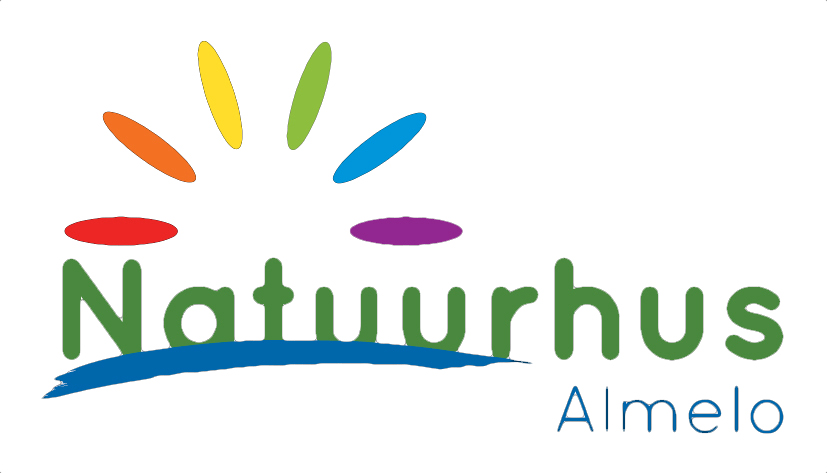 Jaarprogramma 2020   www.almelo.groei.nl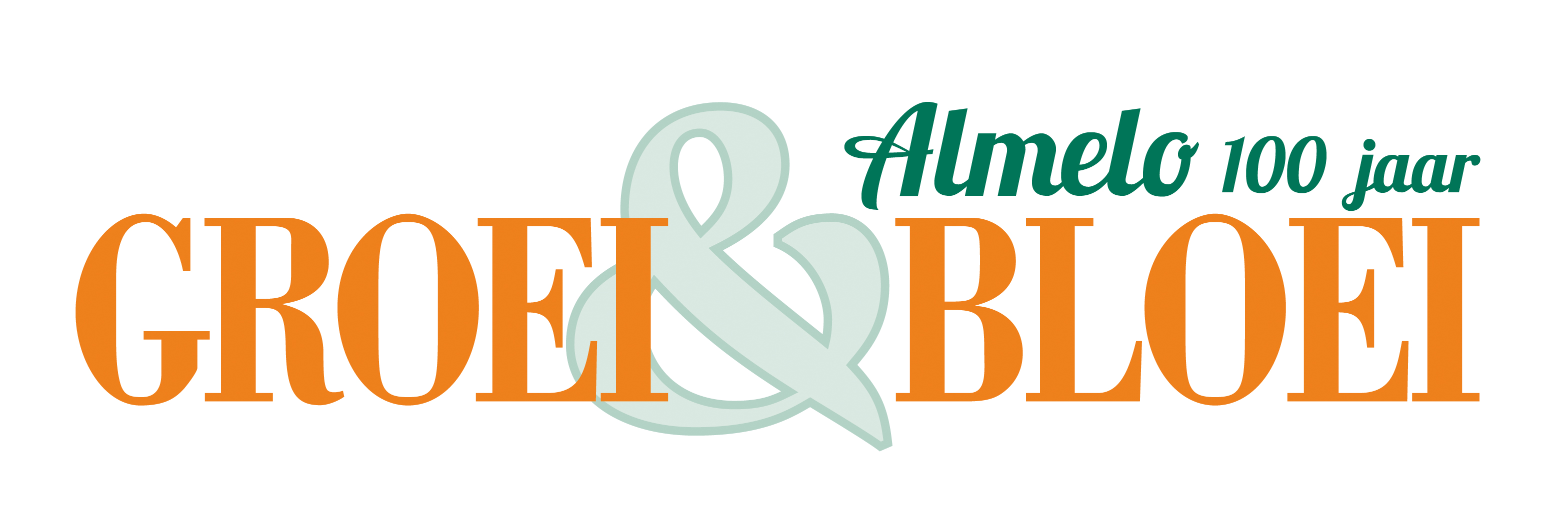 Jaarprogramma 2020   www.almelo.groei.nlWoensdag   22 januari  
Info avond aanvang 19.30 uur  De Schouw  Kerkplein 3 Almelo  Jaarvergadering voor leden.  Na de pauze om 20.30 uur: presentatie Mini Eshuis: Park en paviljoen in ontwikkeling.

Woensdag 26 februari
Info avond aanvang 20.00 uur De Schouw Kerkplein 3 AlmeloElla Roelfs: Film met als titel: Land, water en lucht in vogelvlucht
Woensdag 25 maartZaterdag 28 maartInfo avond aanvang 20.00 uur De Schouw  Kerkplein 3 AlmeloRik Boehlé van kwekerij De Beemd: RozenTegel eruit, plant erin bij Intratuin. Van 10.00 uur tot 15.00 uurZie voorwaarden op de website.
Begin april
Zaterdag 18 april                    
Voorjaarsworkshop, nadere info volgt op de websitePlantenruil bij kinderboerderij Beeklust aanvang 10.00 uurInbreng vanaf 9.30 uur. We sluiten af met koffie/thee
Zaterdag 9 mei 
Lentefair: 10.30 tot 16.00 uur in het Beeklustpark Almelo. 
Voor opgave om deel te nemen en informatie voor bezoekers zie de website.

13 t/m 21 juni27 en 28 juni Nationale Tuinweek, landelijk Open Tuinen Weekend 20 en 21 juniOpen tuinen Weekend. Voor deelname tuinen zie website.
Zomerexcursie in juli/augustusNadere info op website
Dagexcursie 5  septemberDagtocht met bus.Lianne’s Grassen in de Wilp; Cocky Stottelaar in Peize en kwekerij De Luie Tuinman in Ruinen.Opgave zie website.
 Woensdag 23 september
Info avond aanvang 20.00 uur De Schouw Kerkplein 3 AlmeloClaudia Schipper van Groene Vingers tuinadvies:De metamorfose van weiland naar tuin.
Zaterdag 10 oktoberWoensdag 28 oktober

Plantenruil bij kinderboerderij Beeklust, aanvang 10.00 uurInbreng vanaf 9.30 uur.Info avond aanvang 20.00 uur  De Schouw Kerkplein 3 AlmeloCor Bras van Wico planten: Vaste planten in de praktijk

Woensdag 25 november      
Info avond aanvang 20.00 uur  De Schouw Kerkplein 3 AlmeloModeste Herwig: Planten combineren.
Zaterdag 12 decemberKerstworkshop, zie website voor nadere info .
